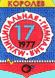 Муниципальное бюджетное общеобразовательное учреждение городского округа Королёв Московской области «Гимназия № 17». Королёв М.О.ул. Сакко и Ванцетти, дом 28		                  						                    		тел. 511-42-90Сведения  по  программам  дополнительных  платных  услуг на 2020 – 2021 учебный годДиректор МБОУ «Гимназия № 17»              В.А. Герасимова№ п/пНазвание программыЦели Задачи1.Адаптация детей к условиям школьной жизниФормирование компетенций дошкольников, которые необходимы для успешной самореализации ребенка в начальной школе; обеспечение равных стартовых возможностей для образования детей перед школой - создание условий для включения ребенка в новые социальные формы общения;- создание условий для перехода от игровой к творческой учебной деятельности2.Инженерная информатикаСпособствовать развитию качеств мышления, обеспечивающих в будущем способность учащихся преодолевать трудности интеллектуальной и социальной реализации- развитие самостоятельности учащихся в подготовке к экзамену- формирование навыков сдачи экзамена в тестовой форме3.Изучаем испанский язык Развить коммуникативные возможности учащихся; формировать навыки и умения рационального речевого поведения в бытовых, социальных, профессиональных ситуациях - обучение теоретическим основам логики и основным правилам и законам аргументации;- обучение основам ораторского мастерства4.Плавание и здоровьеКомплексное оздоровление и закаливание детей путем обучения плаванию- содействовать гармоничному физическому развитию;- формировать устойчивый интерес к здоровому образу жизни- воспитывать морально-волевые качества личности5Группа по укреплению здоровья ПлаваниеКомплексное оздоровление и закаливание - содействовать гармоничному физическому развитию;- формировать устойчивый интерес к здоровому образу жизни- воспитывать морально-волевые качества личности